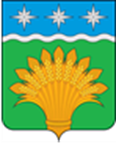 КЕМЕРОВСКАЯ ОБЛАСТЬ - КУЗБАСССовет народных депутатов Юргинского муниципального округа первого созывадвенадцатое заседаниеРЕШЕНИЕот 27 августа 2020 года № 71-НА  Об утрачивании силы отдельных муниципальных правовых актовРуководствуясь Федеральным законом от 06.10.2003 №131-ФЗ «Об общих принципах организации местного самоуправления в Российской Федерации», Законом Кемеровской области - Кузбасса от 05.08.2019 №68-ОЗ «О преобразовании муниципальных образований», Уставом муниципального образования Юргинский муниципальный округ Кемеровской области - Кузбасса, Совет народных депутатов Юргинского муниципального округаРЕШИЛ:1. Признать утратившим силу:1.1. Решение Совета народных депутатов Юргинского муниципального района от 27.08.2019 № 53-НПА «Об установлении меры социальной поддержки для отдельных категорий граждан при оплате коммунальной услуги поставка твердого топлива при наличии печного отопления на территории Юргинского муниципального  района». 1.2. Решение Совета народных депутатов Юргинского муниципального района от 21.04.2016 № 21-НПА «О порядке сообщения лицами, замещающими муниципальные должности, Председателем Ревизионной комиссии Юргинского муниципального района о возникновении личной заинтересованности при исполнении должностных обязанностей, которая приводит или может привести к конфликту интересов».2. Настоящее решение опубликовать в газете «Юргинские ведомости» и разместить в информационно-телекоммуникационной сети «Интернет» на официальном сайте администрации Юргинского муниципального округа.3. Контроль за исполнением решения возложить на постоянную комиссию Совета народных депутатов Юргинского муниципального округа по агропромышленному комплексу и обеспечению жизнедеятельности округа.4. Настоящее решение вступает в силу после его официального опубликования в газете «Юргинские ведомости».Председатель Совета народных депутатов Юргинского муниципального округаИ.Я. БережноваГлава Юргинского муниципального округа«27» августа  2020 годаБД. К. Дадашов